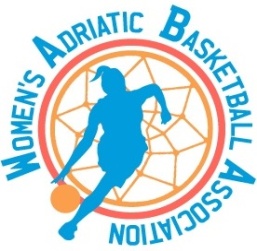 ŽENSKA JADRANSKA KOŠARKAŠKA ASOCIJACIJA - WABA LIGABulevar Kulina Bana 30A72000 ZenicaBosna i Hercegovinawww.waba-league.com                                                                            email: office@waba-league.comWOMEN ADRIATIC BASKETBALL ASSOCIATION - WABA LEAGUE ŽENSKA JADRANSKA KOŠARKAŠKA ASOCIJACIJA - WABA LIGAPOPIS IGRAČICA, TRENERA I SLUŽBENIH LICALIST OF PLAYERS, COACHES AND OFFICIALSEKIPA / TEAM  ______________________________     iz    _________________________________	___________                                                  (ime/name)                                                                                 (grad, zemlja /City, Country)Utakmica između  ___________________________     vs     _________________________________                                                      (domaći klub / Home Team)                                                            (gostujući klub / Away Team)Datum / Date  _________________________    Mesto/City: ________________________________  IGRAČICE / PLAYERS:TRENERI I SLUŽBENA LICA / COACHES AND OFFICIALS:_________________________________________________________________________________	                                                                                                             Potpis i pečat kluba / Signature and L.S.	Strana / Page    1/1